优秀科研成果奖申请表个人信息姓名姓名　张登惠性别女　政治面貌政治面貌政治面貌中共党员中共党员攻读学位硕士个人信息学号学号年级　研三是否毕业生是否毕业生是否毕业生否否攻读学位博士个人信息学院学院马克思主义学院　马克思主义学院　马克思主义学院　联系电话联系电话联系电话学位类型学术型个人信息专业专业　马克思主义理论　马克思主义理论　马克思主义理论电子邮箱电子邮箱电子邮箱学位类型专业型第一类：学术论文（只统计D类及以上成果）第一类：学术论文（只统计D类及以上成果）第一类：学术论文（只统计D类及以上成果）第一类：学术论文（只统计D类及以上成果）第一类：学术论文（只统计D类及以上成果）第一类：学术论文（只统计D类及以上成果）第一类：学术论文（只统计D类及以上成果）第一类：学术论文（只统计D类及以上成果）第一类：学术论文（只统计D类及以上成果）第一类：学术论文（只统计D类及以上成果）第一类：学术论文（只统计D类及以上成果）第一类：学术论文（只统计D类及以上成果）第一类：学术论文（只统计D类及以上成果）序号论文名称论文名称论文名称论文名称论文名称论文名称论文名称发表期刊名称发表期刊名称发表期刊名称期刊级别（参照科学研究院期刊分级）是否为本人一作12第二类：授权发明专利（只统计署名前5且在学生中排序第1的成果）第二类：授权发明专利（只统计署名前5且在学生中排序第1的成果）第二类：授权发明专利（只统计署名前5且在学生中排序第1的成果）第二类：授权发明专利（只统计署名前5且在学生中排序第1的成果）第二类：授权发明专利（只统计署名前5且在学生中排序第1的成果）第二类：授权发明专利（只统计署名前5且在学生中排序第1的成果）第二类：授权发明专利（只统计署名前5且在学生中排序第1的成果）第二类：授权发明专利（只统计署名前5且在学生中排序第1的成果）第二类：授权发明专利（只统计署名前5且在学生中排序第1的成果）第二类：授权发明专利（只统计署名前5且在学生中排序第1的成果）第二类：授权发明专利（只统计署名前5且在学生中排序第1的成果）第二类：授权发明专利（只统计署名前5且在学生中排序第1的成果）第二类：授权发明专利（只统计署名前5且在学生中排序第1的成果）序号专利名称专利名称专利名称专利名称专利名称专利名称专利名称专利名称专利名称专利名称授权时间授权时间12其他：学术专著、研究报告、成果要报、创业实践项目等（请详细说明）其他：学术专著、研究报告、成果要报、创业实践项目等（请详细说明）其他：学术专著、研究报告、成果要报、创业实践项目等（请详细说明）其他：学术专著、研究报告、成果要报、创业实践项目等（请详细说明）其他：学术专著、研究报告、成果要报、创业实践项目等（请详细说明）其他：学术专著、研究报告、成果要报、创业实践项目等（请详细说明）其他：学术专著、研究报告、成果要报、创业实践项目等（请详细说明）其他：学术专著、研究报告、成果要报、创业实践项目等（请详细说明）其他：学术专著、研究报告、成果要报、创业实践项目等（请详细说明）其他：学术专著、研究报告、成果要报、创业实践项目等（请详细说明）其他：学术专著、研究报告、成果要报、创业实践项目等（请详细说明）其他：学术专著、研究报告、成果要报、创业实践项目等（请详细说明）其他：学术专著、研究报告、成果要报、创业实践项目等（请详细说明）一、论文发表和收录1.论文《习近平坚持和发展马克思主义灌输理论的三个维度》发表于《北京教育》（德育）2023/07、082.论文《马克思主义整体性研究维度综述》发表于《河北广播电视报——科技前沿》2023.43.论文《以中国优秀传统文化提升意识形态向心力》发表于《河北广播电视报——科技前沿》2023.44.会议论文：《新时代网络意识形态领域发生“持续向好”转变的全景透视》——第五届“新时代思想政治教育与筑牢中华民族共同体意识”，主办单位：中共阿尔山市委员会5.会议论文：《网络泛娱乐化下历史虚无主义的危害与应对》——第五届全国网络思想政治教育学术研讨会6.会议论文：《自媒体意识形态生产的主流化转向探析》收录在山东社科论坛—全媒体时代马理论传播体系建设，主办单位：山东省社会科学界联合会，并获第六届全国网络思想政治教育学术研讨会获二等奖　二、主持参与科研项目1.主持负责校级项目《人工智能对首都大学生群体意识形态的影响及其应对策略》（项目负责人）2.参与国家社科基金项目《中国式现代化蕴含的独特民族观研究》3.参与2022年北京市思想政治工作研究会基层立项重点课题《首都高校意识形态风险及防范对策研究》4.参与校级重点项目科研项目《人工智能时代的主流意识形态建设：机遇、风险与对策》5.参与校级大学生学生社团精品项目扶持计划《立清廉意识、守清廉文化系列主题活动》三、创新创业比赛类1.2022年作品《观思潮》获第八届“互联网+”大学生新创业大赛校赛二等奖2.2023年“挑战杯”全国大学生课外学术科技作品竞赛，申报作品《新时代文化自信视域下红色基因传承对乡村振兴的影响研究》获市赛推荐资格。一、论文发表和收录1.论文《习近平坚持和发展马克思主义灌输理论的三个维度》发表于《北京教育》（德育）2023/07、082.论文《马克思主义整体性研究维度综述》发表于《河北广播电视报——科技前沿》2023.43.论文《以中国优秀传统文化提升意识形态向心力》发表于《河北广播电视报——科技前沿》2023.44.会议论文：《新时代网络意识形态领域发生“持续向好”转变的全景透视》——第五届“新时代思想政治教育与筑牢中华民族共同体意识”，主办单位：中共阿尔山市委员会5.会议论文：《网络泛娱乐化下历史虚无主义的危害与应对》——第五届全国网络思想政治教育学术研讨会6.会议论文：《自媒体意识形态生产的主流化转向探析》收录在山东社科论坛—全媒体时代马理论传播体系建设，主办单位：山东省社会科学界联合会，并获第六届全国网络思想政治教育学术研讨会获二等奖　二、主持参与科研项目1.主持负责校级项目《人工智能对首都大学生群体意识形态的影响及其应对策略》（项目负责人）2.参与国家社科基金项目《中国式现代化蕴含的独特民族观研究》3.参与2022年北京市思想政治工作研究会基层立项重点课题《首都高校意识形态风险及防范对策研究》4.参与校级重点项目科研项目《人工智能时代的主流意识形态建设：机遇、风险与对策》5.参与校级大学生学生社团精品项目扶持计划《立清廉意识、守清廉文化系列主题活动》三、创新创业比赛类1.2022年作品《观思潮》获第八届“互联网+”大学生新创业大赛校赛二等奖2.2023年“挑战杯”全国大学生课外学术科技作品竞赛，申报作品《新时代文化自信视域下红色基因传承对乡村振兴的影响研究》获市赛推荐资格。一、论文发表和收录1.论文《习近平坚持和发展马克思主义灌输理论的三个维度》发表于《北京教育》（德育）2023/07、082.论文《马克思主义整体性研究维度综述》发表于《河北广播电视报——科技前沿》2023.43.论文《以中国优秀传统文化提升意识形态向心力》发表于《河北广播电视报——科技前沿》2023.44.会议论文：《新时代网络意识形态领域发生“持续向好”转变的全景透视》——第五届“新时代思想政治教育与筑牢中华民族共同体意识”，主办单位：中共阿尔山市委员会5.会议论文：《网络泛娱乐化下历史虚无主义的危害与应对》——第五届全国网络思想政治教育学术研讨会6.会议论文：《自媒体意识形态生产的主流化转向探析》收录在山东社科论坛—全媒体时代马理论传播体系建设，主办单位：山东省社会科学界联合会，并获第六届全国网络思想政治教育学术研讨会获二等奖　二、主持参与科研项目1.主持负责校级项目《人工智能对首都大学生群体意识形态的影响及其应对策略》（项目负责人）2.参与国家社科基金项目《中国式现代化蕴含的独特民族观研究》3.参与2022年北京市思想政治工作研究会基层立项重点课题《首都高校意识形态风险及防范对策研究》4.参与校级重点项目科研项目《人工智能时代的主流意识形态建设：机遇、风险与对策》5.参与校级大学生学生社团精品项目扶持计划《立清廉意识、守清廉文化系列主题活动》三、创新创业比赛类1.2022年作品《观思潮》获第八届“互联网+”大学生新创业大赛校赛二等奖2.2023年“挑战杯”全国大学生课外学术科技作品竞赛，申报作品《新时代文化自信视域下红色基因传承对乡村振兴的影响研究》获市赛推荐资格。一、论文发表和收录1.论文《习近平坚持和发展马克思主义灌输理论的三个维度》发表于《北京教育》（德育）2023/07、082.论文《马克思主义整体性研究维度综述》发表于《河北广播电视报——科技前沿》2023.43.论文《以中国优秀传统文化提升意识形态向心力》发表于《河北广播电视报——科技前沿》2023.44.会议论文：《新时代网络意识形态领域发生“持续向好”转变的全景透视》——第五届“新时代思想政治教育与筑牢中华民族共同体意识”，主办单位：中共阿尔山市委员会5.会议论文：《网络泛娱乐化下历史虚无主义的危害与应对》——第五届全国网络思想政治教育学术研讨会6.会议论文：《自媒体意识形态生产的主流化转向探析》收录在山东社科论坛—全媒体时代马理论传播体系建设，主办单位：山东省社会科学界联合会，并获第六届全国网络思想政治教育学术研讨会获二等奖　二、主持参与科研项目1.主持负责校级项目《人工智能对首都大学生群体意识形态的影响及其应对策略》（项目负责人）2.参与国家社科基金项目《中国式现代化蕴含的独特民族观研究》3.参与2022年北京市思想政治工作研究会基层立项重点课题《首都高校意识形态风险及防范对策研究》4.参与校级重点项目科研项目《人工智能时代的主流意识形态建设：机遇、风险与对策》5.参与校级大学生学生社团精品项目扶持计划《立清廉意识、守清廉文化系列主题活动》三、创新创业比赛类1.2022年作品《观思潮》获第八届“互联网+”大学生新创业大赛校赛二等奖2.2023年“挑战杯”全国大学生课外学术科技作品竞赛，申报作品《新时代文化自信视域下红色基因传承对乡村振兴的影响研究》获市赛推荐资格。一、论文发表和收录1.论文《习近平坚持和发展马克思主义灌输理论的三个维度》发表于《北京教育》（德育）2023/07、082.论文《马克思主义整体性研究维度综述》发表于《河北广播电视报——科技前沿》2023.43.论文《以中国优秀传统文化提升意识形态向心力》发表于《河北广播电视报——科技前沿》2023.44.会议论文：《新时代网络意识形态领域发生“持续向好”转变的全景透视》——第五届“新时代思想政治教育与筑牢中华民族共同体意识”，主办单位：中共阿尔山市委员会5.会议论文：《网络泛娱乐化下历史虚无主义的危害与应对》——第五届全国网络思想政治教育学术研讨会6.会议论文：《自媒体意识形态生产的主流化转向探析》收录在山东社科论坛—全媒体时代马理论传播体系建设，主办单位：山东省社会科学界联合会，并获第六届全国网络思想政治教育学术研讨会获二等奖　二、主持参与科研项目1.主持负责校级项目《人工智能对首都大学生群体意识形态的影响及其应对策略》（项目负责人）2.参与国家社科基金项目《中国式现代化蕴含的独特民族观研究》3.参与2022年北京市思想政治工作研究会基层立项重点课题《首都高校意识形态风险及防范对策研究》4.参与校级重点项目科研项目《人工智能时代的主流意识形态建设：机遇、风险与对策》5.参与校级大学生学生社团精品项目扶持计划《立清廉意识、守清廉文化系列主题活动》三、创新创业比赛类1.2022年作品《观思潮》获第八届“互联网+”大学生新创业大赛校赛二等奖2.2023年“挑战杯”全国大学生课外学术科技作品竞赛，申报作品《新时代文化自信视域下红色基因传承对乡村振兴的影响研究》获市赛推荐资格。一、论文发表和收录1.论文《习近平坚持和发展马克思主义灌输理论的三个维度》发表于《北京教育》（德育）2023/07、082.论文《马克思主义整体性研究维度综述》发表于《河北广播电视报——科技前沿》2023.43.论文《以中国优秀传统文化提升意识形态向心力》发表于《河北广播电视报——科技前沿》2023.44.会议论文：《新时代网络意识形态领域发生“持续向好”转变的全景透视》——第五届“新时代思想政治教育与筑牢中华民族共同体意识”，主办单位：中共阿尔山市委员会5.会议论文：《网络泛娱乐化下历史虚无主义的危害与应对》——第五届全国网络思想政治教育学术研讨会6.会议论文：《自媒体意识形态生产的主流化转向探析》收录在山东社科论坛—全媒体时代马理论传播体系建设，主办单位：山东省社会科学界联合会，并获第六届全国网络思想政治教育学术研讨会获二等奖　二、主持参与科研项目1.主持负责校级项目《人工智能对首都大学生群体意识形态的影响及其应对策略》（项目负责人）2.参与国家社科基金项目《中国式现代化蕴含的独特民族观研究》3.参与2022年北京市思想政治工作研究会基层立项重点课题《首都高校意识形态风险及防范对策研究》4.参与校级重点项目科研项目《人工智能时代的主流意识形态建设：机遇、风险与对策》5.参与校级大学生学生社团精品项目扶持计划《立清廉意识、守清廉文化系列主题活动》三、创新创业比赛类1.2022年作品《观思潮》获第八届“互联网+”大学生新创业大赛校赛二等奖2.2023年“挑战杯”全国大学生课外学术科技作品竞赛，申报作品《新时代文化自信视域下红色基因传承对乡村振兴的影响研究》获市赛推荐资格。一、论文发表和收录1.论文《习近平坚持和发展马克思主义灌输理论的三个维度》发表于《北京教育》（德育）2023/07、082.论文《马克思主义整体性研究维度综述》发表于《河北广播电视报——科技前沿》2023.43.论文《以中国优秀传统文化提升意识形态向心力》发表于《河北广播电视报——科技前沿》2023.44.会议论文：《新时代网络意识形态领域发生“持续向好”转变的全景透视》——第五届“新时代思想政治教育与筑牢中华民族共同体意识”，主办单位：中共阿尔山市委员会5.会议论文：《网络泛娱乐化下历史虚无主义的危害与应对》——第五届全国网络思想政治教育学术研讨会6.会议论文：《自媒体意识形态生产的主流化转向探析》收录在山东社科论坛—全媒体时代马理论传播体系建设，主办单位：山东省社会科学界联合会，并获第六届全国网络思想政治教育学术研讨会获二等奖　二、主持参与科研项目1.主持负责校级项目《人工智能对首都大学生群体意识形态的影响及其应对策略》（项目负责人）2.参与国家社科基金项目《中国式现代化蕴含的独特民族观研究》3.参与2022年北京市思想政治工作研究会基层立项重点课题《首都高校意识形态风险及防范对策研究》4.参与校级重点项目科研项目《人工智能时代的主流意识形态建设：机遇、风险与对策》5.参与校级大学生学生社团精品项目扶持计划《立清廉意识、守清廉文化系列主题活动》三、创新创业比赛类1.2022年作品《观思潮》获第八届“互联网+”大学生新创业大赛校赛二等奖2.2023年“挑战杯”全国大学生课外学术科技作品竞赛，申报作品《新时代文化自信视域下红色基因传承对乡村振兴的影响研究》获市赛推荐资格。一、论文发表和收录1.论文《习近平坚持和发展马克思主义灌输理论的三个维度》发表于《北京教育》（德育）2023/07、082.论文《马克思主义整体性研究维度综述》发表于《河北广播电视报——科技前沿》2023.43.论文《以中国优秀传统文化提升意识形态向心力》发表于《河北广播电视报——科技前沿》2023.44.会议论文：《新时代网络意识形态领域发生“持续向好”转变的全景透视》——第五届“新时代思想政治教育与筑牢中华民族共同体意识”，主办单位：中共阿尔山市委员会5.会议论文：《网络泛娱乐化下历史虚无主义的危害与应对》——第五届全国网络思想政治教育学术研讨会6.会议论文：《自媒体意识形态生产的主流化转向探析》收录在山东社科论坛—全媒体时代马理论传播体系建设，主办单位：山东省社会科学界联合会，并获第六届全国网络思想政治教育学术研讨会获二等奖　二、主持参与科研项目1.主持负责校级项目《人工智能对首都大学生群体意识形态的影响及其应对策略》（项目负责人）2.参与国家社科基金项目《中国式现代化蕴含的独特民族观研究》3.参与2022年北京市思想政治工作研究会基层立项重点课题《首都高校意识形态风险及防范对策研究》4.参与校级重点项目科研项目《人工智能时代的主流意识形态建设：机遇、风险与对策》5.参与校级大学生学生社团精品项目扶持计划《立清廉意识、守清廉文化系列主题活动》三、创新创业比赛类1.2022年作品《观思潮》获第八届“互联网+”大学生新创业大赛校赛二等奖2.2023年“挑战杯”全国大学生课外学术科技作品竞赛，申报作品《新时代文化自信视域下红色基因传承对乡村振兴的影响研究》获市赛推荐资格。一、论文发表和收录1.论文《习近平坚持和发展马克思主义灌输理论的三个维度》发表于《北京教育》（德育）2023/07、082.论文《马克思主义整体性研究维度综述》发表于《河北广播电视报——科技前沿》2023.43.论文《以中国优秀传统文化提升意识形态向心力》发表于《河北广播电视报——科技前沿》2023.44.会议论文：《新时代网络意识形态领域发生“持续向好”转变的全景透视》——第五届“新时代思想政治教育与筑牢中华民族共同体意识”，主办单位：中共阿尔山市委员会5.会议论文：《网络泛娱乐化下历史虚无主义的危害与应对》——第五届全国网络思想政治教育学术研讨会6.会议论文：《自媒体意识形态生产的主流化转向探析》收录在山东社科论坛—全媒体时代马理论传播体系建设，主办单位：山东省社会科学界联合会，并获第六届全国网络思想政治教育学术研讨会获二等奖　二、主持参与科研项目1.主持负责校级项目《人工智能对首都大学生群体意识形态的影响及其应对策略》（项目负责人）2.参与国家社科基金项目《中国式现代化蕴含的独特民族观研究》3.参与2022年北京市思想政治工作研究会基层立项重点课题《首都高校意识形态风险及防范对策研究》4.参与校级重点项目科研项目《人工智能时代的主流意识形态建设：机遇、风险与对策》5.参与校级大学生学生社团精品项目扶持计划《立清廉意识、守清廉文化系列主题活动》三、创新创业比赛类1.2022年作品《观思潮》获第八届“互联网+”大学生新创业大赛校赛二等奖2.2023年“挑战杯”全国大学生课外学术科技作品竞赛，申报作品《新时代文化自信视域下红色基因传承对乡村振兴的影响研究》获市赛推荐资格。一、论文发表和收录1.论文《习近平坚持和发展马克思主义灌输理论的三个维度》发表于《北京教育》（德育）2023/07、082.论文《马克思主义整体性研究维度综述》发表于《河北广播电视报——科技前沿》2023.43.论文《以中国优秀传统文化提升意识形态向心力》发表于《河北广播电视报——科技前沿》2023.44.会议论文：《新时代网络意识形态领域发生“持续向好”转变的全景透视》——第五届“新时代思想政治教育与筑牢中华民族共同体意识”，主办单位：中共阿尔山市委员会5.会议论文：《网络泛娱乐化下历史虚无主义的危害与应对》——第五届全国网络思想政治教育学术研讨会6.会议论文：《自媒体意识形态生产的主流化转向探析》收录在山东社科论坛—全媒体时代马理论传播体系建设，主办单位：山东省社会科学界联合会，并获第六届全国网络思想政治教育学术研讨会获二等奖　二、主持参与科研项目1.主持负责校级项目《人工智能对首都大学生群体意识形态的影响及其应对策略》（项目负责人）2.参与国家社科基金项目《中国式现代化蕴含的独特民族观研究》3.参与2022年北京市思想政治工作研究会基层立项重点课题《首都高校意识形态风险及防范对策研究》4.参与校级重点项目科研项目《人工智能时代的主流意识形态建设：机遇、风险与对策》5.参与校级大学生学生社团精品项目扶持计划《立清廉意识、守清廉文化系列主题活动》三、创新创业比赛类1.2022年作品《观思潮》获第八届“互联网+”大学生新创业大赛校赛二等奖2.2023年“挑战杯”全国大学生课外学术科技作品竞赛，申报作品《新时代文化自信视域下红色基因传承对乡村振兴的影响研究》获市赛推荐资格。一、论文发表和收录1.论文《习近平坚持和发展马克思主义灌输理论的三个维度》发表于《北京教育》（德育）2023/07、082.论文《马克思主义整体性研究维度综述》发表于《河北广播电视报——科技前沿》2023.43.论文《以中国优秀传统文化提升意识形态向心力》发表于《河北广播电视报——科技前沿》2023.44.会议论文：《新时代网络意识形态领域发生“持续向好”转变的全景透视》——第五届“新时代思想政治教育与筑牢中华民族共同体意识”，主办单位：中共阿尔山市委员会5.会议论文：《网络泛娱乐化下历史虚无主义的危害与应对》——第五届全国网络思想政治教育学术研讨会6.会议论文：《自媒体意识形态生产的主流化转向探析》收录在山东社科论坛—全媒体时代马理论传播体系建设，主办单位：山东省社会科学界联合会，并获第六届全国网络思想政治教育学术研讨会获二等奖　二、主持参与科研项目1.主持负责校级项目《人工智能对首都大学生群体意识形态的影响及其应对策略》（项目负责人）2.参与国家社科基金项目《中国式现代化蕴含的独特民族观研究》3.参与2022年北京市思想政治工作研究会基层立项重点课题《首都高校意识形态风险及防范对策研究》4.参与校级重点项目科研项目《人工智能时代的主流意识形态建设：机遇、风险与对策》5.参与校级大学生学生社团精品项目扶持计划《立清廉意识、守清廉文化系列主题活动》三、创新创业比赛类1.2022年作品《观思潮》获第八届“互联网+”大学生新创业大赛校赛二等奖2.2023年“挑战杯”全国大学生课外学术科技作品竞赛，申报作品《新时代文化自信视域下红色基因传承对乡村振兴的影响研究》获市赛推荐资格。一、论文发表和收录1.论文《习近平坚持和发展马克思主义灌输理论的三个维度》发表于《北京教育》（德育）2023/07、082.论文《马克思主义整体性研究维度综述》发表于《河北广播电视报——科技前沿》2023.43.论文《以中国优秀传统文化提升意识形态向心力》发表于《河北广播电视报——科技前沿》2023.44.会议论文：《新时代网络意识形态领域发生“持续向好”转变的全景透视》——第五届“新时代思想政治教育与筑牢中华民族共同体意识”，主办单位：中共阿尔山市委员会5.会议论文：《网络泛娱乐化下历史虚无主义的危害与应对》——第五届全国网络思想政治教育学术研讨会6.会议论文：《自媒体意识形态生产的主流化转向探析》收录在山东社科论坛—全媒体时代马理论传播体系建设，主办单位：山东省社会科学界联合会，并获第六届全国网络思想政治教育学术研讨会获二等奖　二、主持参与科研项目1.主持负责校级项目《人工智能对首都大学生群体意识形态的影响及其应对策略》（项目负责人）2.参与国家社科基金项目《中国式现代化蕴含的独特民族观研究》3.参与2022年北京市思想政治工作研究会基层立项重点课题《首都高校意识形态风险及防范对策研究》4.参与校级重点项目科研项目《人工智能时代的主流意识形态建设：机遇、风险与对策》5.参与校级大学生学生社团精品项目扶持计划《立清廉意识、守清廉文化系列主题活动》三、创新创业比赛类1.2022年作品《观思潮》获第八届“互联网+”大学生新创业大赛校赛二等奖2.2023年“挑战杯”全国大学生课外学术科技作品竞赛，申报作品《新时代文化自信视域下红色基因传承对乡村振兴的影响研究》获市赛推荐资格。一、论文发表和收录1.论文《习近平坚持和发展马克思主义灌输理论的三个维度》发表于《北京教育》（德育）2023/07、082.论文《马克思主义整体性研究维度综述》发表于《河北广播电视报——科技前沿》2023.43.论文《以中国优秀传统文化提升意识形态向心力》发表于《河北广播电视报——科技前沿》2023.44.会议论文：《新时代网络意识形态领域发生“持续向好”转变的全景透视》——第五届“新时代思想政治教育与筑牢中华民族共同体意识”，主办单位：中共阿尔山市委员会5.会议论文：《网络泛娱乐化下历史虚无主义的危害与应对》——第五届全国网络思想政治教育学术研讨会6.会议论文：《自媒体意识形态生产的主流化转向探析》收录在山东社科论坛—全媒体时代马理论传播体系建设，主办单位：山东省社会科学界联合会，并获第六届全国网络思想政治教育学术研讨会获二等奖　二、主持参与科研项目1.主持负责校级项目《人工智能对首都大学生群体意识形态的影响及其应对策略》（项目负责人）2.参与国家社科基金项目《中国式现代化蕴含的独特民族观研究》3.参与2022年北京市思想政治工作研究会基层立项重点课题《首都高校意识形态风险及防范对策研究》4.参与校级重点项目科研项目《人工智能时代的主流意识形态建设：机遇、风险与对策》5.参与校级大学生学生社团精品项目扶持计划《立清廉意识、守清廉文化系列主题活动》三、创新创业比赛类1.2022年作品《观思潮》获第八届“互联网+”大学生新创业大赛校赛二等奖2.2023年“挑战杯”全国大学生课外学术科技作品竞赛，申报作品《新时代文化自信视域下红色基因传承对乡村振兴的影响研究》获市赛推荐资格。一、论文发表和收录1.论文《习近平坚持和发展马克思主义灌输理论的三个维度》发表于《北京教育》（德育）2023/07、082.论文《马克思主义整体性研究维度综述》发表于《河北广播电视报——科技前沿》2023.43.论文《以中国优秀传统文化提升意识形态向心力》发表于《河北广播电视报——科技前沿》2023.44.会议论文：《新时代网络意识形态领域发生“持续向好”转变的全景透视》——第五届“新时代思想政治教育与筑牢中华民族共同体意识”，主办单位：中共阿尔山市委员会5.会议论文：《网络泛娱乐化下历史虚无主义的危害与应对》——第五届全国网络思想政治教育学术研讨会6.会议论文：《自媒体意识形态生产的主流化转向探析》收录在山东社科论坛—全媒体时代马理论传播体系建设，主办单位：山东省社会科学界联合会，并获第六届全国网络思想政治教育学术研讨会获二等奖　二、主持参与科研项目1.主持负责校级项目《人工智能对首都大学生群体意识形态的影响及其应对策略》（项目负责人）2.参与国家社科基金项目《中国式现代化蕴含的独特民族观研究》3.参与2022年北京市思想政治工作研究会基层立项重点课题《首都高校意识形态风险及防范对策研究》4.参与校级重点项目科研项目《人工智能时代的主流意识形态建设：机遇、风险与对策》5.参与校级大学生学生社团精品项目扶持计划《立清廉意识、守清廉文化系列主题活动》三、创新创业比赛类1.2022年作品《观思潮》获第八届“互联网+”大学生新创业大赛校赛二等奖2.2023年“挑战杯”全国大学生课外学术科技作品竞赛，申报作品《新时代文化自信视域下红色基因传承对乡村振兴的影响研究》获市赛推荐资格。一、论文发表和收录1.论文《习近平坚持和发展马克思主义灌输理论的三个维度》发表于《北京教育》（德育）2023/07、082.论文《马克思主义整体性研究维度综述》发表于《河北广播电视报——科技前沿》2023.43.论文《以中国优秀传统文化提升意识形态向心力》发表于《河北广播电视报——科技前沿》2023.44.会议论文：《新时代网络意识形态领域发生“持续向好”转变的全景透视》——第五届“新时代思想政治教育与筑牢中华民族共同体意识”，主办单位：中共阿尔山市委员会5.会议论文：《网络泛娱乐化下历史虚无主义的危害与应对》——第五届全国网络思想政治教育学术研讨会6.会议论文：《自媒体意识形态生产的主流化转向探析》收录在山东社科论坛—全媒体时代马理论传播体系建设，主办单位：山东省社会科学界联合会，并获第六届全国网络思想政治教育学术研讨会获二等奖　二、主持参与科研项目1.主持负责校级项目《人工智能对首都大学生群体意识形态的影响及其应对策略》（项目负责人）2.参与国家社科基金项目《中国式现代化蕴含的独特民族观研究》3.参与2022年北京市思想政治工作研究会基层立项重点课题《首都高校意识形态风险及防范对策研究》4.参与校级重点项目科研项目《人工智能时代的主流意识形态建设：机遇、风险与对策》5.参与校级大学生学生社团精品项目扶持计划《立清廉意识、守清廉文化系列主题活动》三、创新创业比赛类1.2022年作品《观思潮》获第八届“互联网+”大学生新创业大赛校赛二等奖2.2023年“挑战杯”全国大学生课外学术科技作品竞赛，申报作品《新时代文化自信视域下红色基因传承对乡村振兴的影响研究》获市赛推荐资格。一、论文发表和收录1.论文《习近平坚持和发展马克思主义灌输理论的三个维度》发表于《北京教育》（德育）2023/07、082.论文《马克思主义整体性研究维度综述》发表于《河北广播电视报——科技前沿》2023.43.论文《以中国优秀传统文化提升意识形态向心力》发表于《河北广播电视报——科技前沿》2023.44.会议论文：《新时代网络意识形态领域发生“持续向好”转变的全景透视》——第五届“新时代思想政治教育与筑牢中华民族共同体意识”，主办单位：中共阿尔山市委员会5.会议论文：《网络泛娱乐化下历史虚无主义的危害与应对》——第五届全国网络思想政治教育学术研讨会6.会议论文：《自媒体意识形态生产的主流化转向探析》收录在山东社科论坛—全媒体时代马理论传播体系建设，主办单位：山东省社会科学界联合会，并获第六届全国网络思想政治教育学术研讨会获二等奖　二、主持参与科研项目1.主持负责校级项目《人工智能对首都大学生群体意识形态的影响及其应对策略》（项目负责人）2.参与国家社科基金项目《中国式现代化蕴含的独特民族观研究》3.参与2022年北京市思想政治工作研究会基层立项重点课题《首都高校意识形态风险及防范对策研究》4.参与校级重点项目科研项目《人工智能时代的主流意识形态建设：机遇、风险与对策》5.参与校级大学生学生社团精品项目扶持计划《立清廉意识、守清廉文化系列主题活动》三、创新创业比赛类1.2022年作品《观思潮》获第八届“互联网+”大学生新创业大赛校赛二等奖2.2023年“挑战杯”全国大学生课外学术科技作品竞赛，申报作品《新时代文化自信视域下红色基因传承对乡村振兴的影响研究》获市赛推荐资格。一、论文发表和收录1.论文《习近平坚持和发展马克思主义灌输理论的三个维度》发表于《北京教育》（德育）2023/07、082.论文《马克思主义整体性研究维度综述》发表于《河北广播电视报——科技前沿》2023.43.论文《以中国优秀传统文化提升意识形态向心力》发表于《河北广播电视报——科技前沿》2023.44.会议论文：《新时代网络意识形态领域发生“持续向好”转变的全景透视》——第五届“新时代思想政治教育与筑牢中华民族共同体意识”，主办单位：中共阿尔山市委员会5.会议论文：《网络泛娱乐化下历史虚无主义的危害与应对》——第五届全国网络思想政治教育学术研讨会6.会议论文：《自媒体意识形态生产的主流化转向探析》收录在山东社科论坛—全媒体时代马理论传播体系建设，主办单位：山东省社会科学界联合会，并获第六届全国网络思想政治教育学术研讨会获二等奖　二、主持参与科研项目1.主持负责校级项目《人工智能对首都大学生群体意识形态的影响及其应对策略》（项目负责人）2.参与国家社科基金项目《中国式现代化蕴含的独特民族观研究》3.参与2022年北京市思想政治工作研究会基层立项重点课题《首都高校意识形态风险及防范对策研究》4.参与校级重点项目科研项目《人工智能时代的主流意识形态建设：机遇、风险与对策》5.参与校级大学生学生社团精品项目扶持计划《立清廉意识、守清廉文化系列主题活动》三、创新创业比赛类1.2022年作品《观思潮》获第八届“互联网+”大学生新创业大赛校赛二等奖2.2023年“挑战杯”全国大学生课外学术科技作品竞赛，申报作品《新时代文化自信视域下红色基因传承对乡村振兴的影响研究》获市赛推荐资格。一、论文发表和收录1.论文《习近平坚持和发展马克思主义灌输理论的三个维度》发表于《北京教育》（德育）2023/07、082.论文《马克思主义整体性研究维度综述》发表于《河北广播电视报——科技前沿》2023.43.论文《以中国优秀传统文化提升意识形态向心力》发表于《河北广播电视报——科技前沿》2023.44.会议论文：《新时代网络意识形态领域发生“持续向好”转变的全景透视》——第五届“新时代思想政治教育与筑牢中华民族共同体意识”，主办单位：中共阿尔山市委员会5.会议论文：《网络泛娱乐化下历史虚无主义的危害与应对》——第五届全国网络思想政治教育学术研讨会6.会议论文：《自媒体意识形态生产的主流化转向探析》收录在山东社科论坛—全媒体时代马理论传播体系建设，主办单位：山东省社会科学界联合会，并获第六届全国网络思想政治教育学术研讨会获二等奖　二、主持参与科研项目1.主持负责校级项目《人工智能对首都大学生群体意识形态的影响及其应对策略》（项目负责人）2.参与国家社科基金项目《中国式现代化蕴含的独特民族观研究》3.参与2022年北京市思想政治工作研究会基层立项重点课题《首都高校意识形态风险及防范对策研究》4.参与校级重点项目科研项目《人工智能时代的主流意识形态建设：机遇、风险与对策》5.参与校级大学生学生社团精品项目扶持计划《立清廉意识、守清廉文化系列主题活动》三、创新创业比赛类1.2022年作品《观思潮》获第八届“互联网+”大学生新创业大赛校赛二等奖2.2023年“挑战杯”全国大学生课外学术科技作品竞赛，申报作品《新时代文化自信视域下红色基因传承对乡村振兴的影响研究》获市赛推荐资格。一、论文发表和收录1.论文《习近平坚持和发展马克思主义灌输理论的三个维度》发表于《北京教育》（德育）2023/07、082.论文《马克思主义整体性研究维度综述》发表于《河北广播电视报——科技前沿》2023.43.论文《以中国优秀传统文化提升意识形态向心力》发表于《河北广播电视报——科技前沿》2023.44.会议论文：《新时代网络意识形态领域发生“持续向好”转变的全景透视》——第五届“新时代思想政治教育与筑牢中华民族共同体意识”，主办单位：中共阿尔山市委员会5.会议论文：《网络泛娱乐化下历史虚无主义的危害与应对》——第五届全国网络思想政治教育学术研讨会6.会议论文：《自媒体意识形态生产的主流化转向探析》收录在山东社科论坛—全媒体时代马理论传播体系建设，主办单位：山东省社会科学界联合会，并获第六届全国网络思想政治教育学术研讨会获二等奖　二、主持参与科研项目1.主持负责校级项目《人工智能对首都大学生群体意识形态的影响及其应对策略》（项目负责人）2.参与国家社科基金项目《中国式现代化蕴含的独特民族观研究》3.参与2022年北京市思想政治工作研究会基层立项重点课题《首都高校意识形态风险及防范对策研究》4.参与校级重点项目科研项目《人工智能时代的主流意识形态建设：机遇、风险与对策》5.参与校级大学生学生社团精品项目扶持计划《立清廉意识、守清廉文化系列主题活动》三、创新创业比赛类1.2022年作品《观思潮》获第八届“互联网+”大学生新创业大赛校赛二等奖2.2023年“挑战杯”全国大学生课外学术科技作品竞赛，申报作品《新时代文化自信视域下红色基因传承对乡村振兴的影响研究》获市赛推荐资格。一、论文发表和收录1.论文《习近平坚持和发展马克思主义灌输理论的三个维度》发表于《北京教育》（德育）2023/07、082.论文《马克思主义整体性研究维度综述》发表于《河北广播电视报——科技前沿》2023.43.论文《以中国优秀传统文化提升意识形态向心力》发表于《河北广播电视报——科技前沿》2023.44.会议论文：《新时代网络意识形态领域发生“持续向好”转变的全景透视》——第五届“新时代思想政治教育与筑牢中华民族共同体意识”，主办单位：中共阿尔山市委员会5.会议论文：《网络泛娱乐化下历史虚无主义的危害与应对》——第五届全国网络思想政治教育学术研讨会6.会议论文：《自媒体意识形态生产的主流化转向探析》收录在山东社科论坛—全媒体时代马理论传播体系建设，主办单位：山东省社会科学界联合会，并获第六届全国网络思想政治教育学术研讨会获二等奖　二、主持参与科研项目1.主持负责校级项目《人工智能对首都大学生群体意识形态的影响及其应对策略》（项目负责人）2.参与国家社科基金项目《中国式现代化蕴含的独特民族观研究》3.参与2022年北京市思想政治工作研究会基层立项重点课题《首都高校意识形态风险及防范对策研究》4.参与校级重点项目科研项目《人工智能时代的主流意识形态建设：机遇、风险与对策》5.参与校级大学生学生社团精品项目扶持计划《立清廉意识、守清廉文化系列主题活动》三、创新创业比赛类1.2022年作品《观思潮》获第八届“互联网+”大学生新创业大赛校赛二等奖2.2023年“挑战杯”全国大学生课外学术科技作品竞赛，申报作品《新时代文化自信视域下红色基因传承对乡村振兴的影响研究》获市赛推荐资格。一、论文发表和收录1.论文《习近平坚持和发展马克思主义灌输理论的三个维度》发表于《北京教育》（德育）2023/07、082.论文《马克思主义整体性研究维度综述》发表于《河北广播电视报——科技前沿》2023.43.论文《以中国优秀传统文化提升意识形态向心力》发表于《河北广播电视报——科技前沿》2023.44.会议论文：《新时代网络意识形态领域发生“持续向好”转变的全景透视》——第五届“新时代思想政治教育与筑牢中华民族共同体意识”，主办单位：中共阿尔山市委员会5.会议论文：《网络泛娱乐化下历史虚无主义的危害与应对》——第五届全国网络思想政治教育学术研讨会6.会议论文：《自媒体意识形态生产的主流化转向探析》收录在山东社科论坛—全媒体时代马理论传播体系建设，主办单位：山东省社会科学界联合会，并获第六届全国网络思想政治教育学术研讨会获二等奖　二、主持参与科研项目1.主持负责校级项目《人工智能对首都大学生群体意识形态的影响及其应对策略》（项目负责人）2.参与国家社科基金项目《中国式现代化蕴含的独特民族观研究》3.参与2022年北京市思想政治工作研究会基层立项重点课题《首都高校意识形态风险及防范对策研究》4.参与校级重点项目科研项目《人工智能时代的主流意识形态建设：机遇、风险与对策》5.参与校级大学生学生社团精品项目扶持计划《立清廉意识、守清廉文化系列主题活动》三、创新创业比赛类1.2022年作品《观思潮》获第八届“互联网+”大学生新创业大赛校赛二等奖2.2023年“挑战杯”全国大学生课外学术科技作品竞赛，申报作品《新时代文化自信视域下红色基因传承对乡村振兴的影响研究》获市赛推荐资格。一、论文发表和收录1.论文《习近平坚持和发展马克思主义灌输理论的三个维度》发表于《北京教育》（德育）2023/07、082.论文《马克思主义整体性研究维度综述》发表于《河北广播电视报——科技前沿》2023.43.论文《以中国优秀传统文化提升意识形态向心力》发表于《河北广播电视报——科技前沿》2023.44.会议论文：《新时代网络意识形态领域发生“持续向好”转变的全景透视》——第五届“新时代思想政治教育与筑牢中华民族共同体意识”，主办单位：中共阿尔山市委员会5.会议论文：《网络泛娱乐化下历史虚无主义的危害与应对》——第五届全国网络思想政治教育学术研讨会6.会议论文：《自媒体意识形态生产的主流化转向探析》收录在山东社科论坛—全媒体时代马理论传播体系建设，主办单位：山东省社会科学界联合会，并获第六届全国网络思想政治教育学术研讨会获二等奖　二、主持参与科研项目1.主持负责校级项目《人工智能对首都大学生群体意识形态的影响及其应对策略》（项目负责人）2.参与国家社科基金项目《中国式现代化蕴含的独特民族观研究》3.参与2022年北京市思想政治工作研究会基层立项重点课题《首都高校意识形态风险及防范对策研究》4.参与校级重点项目科研项目《人工智能时代的主流意识形态建设：机遇、风险与对策》5.参与校级大学生学生社团精品项目扶持计划《立清廉意识、守清廉文化系列主题活动》三、创新创业比赛类1.2022年作品《观思潮》获第八届“互联网+”大学生新创业大赛校赛二等奖2.2023年“挑战杯”全国大学生课外学术科技作品竞赛，申报作品《新时代文化自信视域下红色基因传承对乡村振兴的影响研究》获市赛推荐资格。一、论文发表和收录1.论文《习近平坚持和发展马克思主义灌输理论的三个维度》发表于《北京教育》（德育）2023/07、082.论文《马克思主义整体性研究维度综述》发表于《河北广播电视报——科技前沿》2023.43.论文《以中国优秀传统文化提升意识形态向心力》发表于《河北广播电视报——科技前沿》2023.44.会议论文：《新时代网络意识形态领域发生“持续向好”转变的全景透视》——第五届“新时代思想政治教育与筑牢中华民族共同体意识”，主办单位：中共阿尔山市委员会5.会议论文：《网络泛娱乐化下历史虚无主义的危害与应对》——第五届全国网络思想政治教育学术研讨会6.会议论文：《自媒体意识形态生产的主流化转向探析》收录在山东社科论坛—全媒体时代马理论传播体系建设，主办单位：山东省社会科学界联合会，并获第六届全国网络思想政治教育学术研讨会获二等奖　二、主持参与科研项目1.主持负责校级项目《人工智能对首都大学生群体意识形态的影响及其应对策略》（项目负责人）2.参与国家社科基金项目《中国式现代化蕴含的独特民族观研究》3.参与2022年北京市思想政治工作研究会基层立项重点课题《首都高校意识形态风险及防范对策研究》4.参与校级重点项目科研项目《人工智能时代的主流意识形态建设：机遇、风险与对策》5.参与校级大学生学生社团精品项目扶持计划《立清廉意识、守清廉文化系列主题活动》三、创新创业比赛类1.2022年作品《观思潮》获第八届“互联网+”大学生新创业大赛校赛二等奖2.2023年“挑战杯”全国大学生课外学术科技作品竞赛，申报作品《新时代文化自信视域下红色基因传承对乡村振兴的影响研究》获市赛推荐资格。一、论文发表和收录1.论文《习近平坚持和发展马克思主义灌输理论的三个维度》发表于《北京教育》（德育）2023/07、082.论文《马克思主义整体性研究维度综述》发表于《河北广播电视报——科技前沿》2023.43.论文《以中国优秀传统文化提升意识形态向心力》发表于《河北广播电视报——科技前沿》2023.44.会议论文：《新时代网络意识形态领域发生“持续向好”转变的全景透视》——第五届“新时代思想政治教育与筑牢中华民族共同体意识”，主办单位：中共阿尔山市委员会5.会议论文：《网络泛娱乐化下历史虚无主义的危害与应对》——第五届全国网络思想政治教育学术研讨会6.会议论文：《自媒体意识形态生产的主流化转向探析》收录在山东社科论坛—全媒体时代马理论传播体系建设，主办单位：山东省社会科学界联合会，并获第六届全国网络思想政治教育学术研讨会获二等奖　二、主持参与科研项目1.主持负责校级项目《人工智能对首都大学生群体意识形态的影响及其应对策略》（项目负责人）2.参与国家社科基金项目《中国式现代化蕴含的独特民族观研究》3.参与2022年北京市思想政治工作研究会基层立项重点课题《首都高校意识形态风险及防范对策研究》4.参与校级重点项目科研项目《人工智能时代的主流意识形态建设：机遇、风险与对策》5.参与校级大学生学生社团精品项目扶持计划《立清廉意识、守清廉文化系列主题活动》三、创新创业比赛类1.2022年作品《观思潮》获第八届“互联网+”大学生新创业大赛校赛二等奖2.2023年“挑战杯”全国大学生课外学术科技作品竞赛，申报作品《新时代文化自信视域下红色基因传承对乡村振兴的影响研究》获市赛推荐资格。一、论文发表和收录1.论文《习近平坚持和发展马克思主义灌输理论的三个维度》发表于《北京教育》（德育）2023/07、082.论文《马克思主义整体性研究维度综述》发表于《河北广播电视报——科技前沿》2023.43.论文《以中国优秀传统文化提升意识形态向心力》发表于《河北广播电视报——科技前沿》2023.44.会议论文：《新时代网络意识形态领域发生“持续向好”转变的全景透视》——第五届“新时代思想政治教育与筑牢中华民族共同体意识”，主办单位：中共阿尔山市委员会5.会议论文：《网络泛娱乐化下历史虚无主义的危害与应对》——第五届全国网络思想政治教育学术研讨会6.会议论文：《自媒体意识形态生产的主流化转向探析》收录在山东社科论坛—全媒体时代马理论传播体系建设，主办单位：山东省社会科学界联合会，并获第六届全国网络思想政治教育学术研讨会获二等奖　二、主持参与科研项目1.主持负责校级项目《人工智能对首都大学生群体意识形态的影响及其应对策略》（项目负责人）2.参与国家社科基金项目《中国式现代化蕴含的独特民族观研究》3.参与2022年北京市思想政治工作研究会基层立项重点课题《首都高校意识形态风险及防范对策研究》4.参与校级重点项目科研项目《人工智能时代的主流意识形态建设：机遇、风险与对策》5.参与校级大学生学生社团精品项目扶持计划《立清廉意识、守清廉文化系列主题活动》三、创新创业比赛类1.2022年作品《观思潮》获第八届“互联网+”大学生新创业大赛校赛二等奖2.2023年“挑战杯”全国大学生课外学术科技作品竞赛，申报作品《新时代文化自信视域下红色基因传承对乡村振兴的影响研究》获市赛推荐资格。一、论文发表和收录1.论文《习近平坚持和发展马克思主义灌输理论的三个维度》发表于《北京教育》（德育）2023/07、082.论文《马克思主义整体性研究维度综述》发表于《河北广播电视报——科技前沿》2023.43.论文《以中国优秀传统文化提升意识形态向心力》发表于《河北广播电视报——科技前沿》2023.44.会议论文：《新时代网络意识形态领域发生“持续向好”转变的全景透视》——第五届“新时代思想政治教育与筑牢中华民族共同体意识”，主办单位：中共阿尔山市委员会5.会议论文：《网络泛娱乐化下历史虚无主义的危害与应对》——第五届全国网络思想政治教育学术研讨会6.会议论文：《自媒体意识形态生产的主流化转向探析》收录在山东社科论坛—全媒体时代马理论传播体系建设，主办单位：山东省社会科学界联合会，并获第六届全国网络思想政治教育学术研讨会获二等奖　二、主持参与科研项目1.主持负责校级项目《人工智能对首都大学生群体意识形态的影响及其应对策略》（项目负责人）2.参与国家社科基金项目《中国式现代化蕴含的独特民族观研究》3.参与2022年北京市思想政治工作研究会基层立项重点课题《首都高校意识形态风险及防范对策研究》4.参与校级重点项目科研项目《人工智能时代的主流意识形态建设：机遇、风险与对策》5.参与校级大学生学生社团精品项目扶持计划《立清廉意识、守清廉文化系列主题活动》三、创新创业比赛类1.2022年作品《观思潮》获第八届“互联网+”大学生新创业大赛校赛二等奖2.2023年“挑战杯”全国大学生课外学术科技作品竞赛，申报作品《新时代文化自信视域下红色基因传承对乡村振兴的影响研究》获市赛推荐资格。一、论文发表和收录1.论文《习近平坚持和发展马克思主义灌输理论的三个维度》发表于《北京教育》（德育）2023/07、082.论文《马克思主义整体性研究维度综述》发表于《河北广播电视报——科技前沿》2023.43.论文《以中国优秀传统文化提升意识形态向心力》发表于《河北广播电视报——科技前沿》2023.44.会议论文：《新时代网络意识形态领域发生“持续向好”转变的全景透视》——第五届“新时代思想政治教育与筑牢中华民族共同体意识”，主办单位：中共阿尔山市委员会5.会议论文：《网络泛娱乐化下历史虚无主义的危害与应对》——第五届全国网络思想政治教育学术研讨会6.会议论文：《自媒体意识形态生产的主流化转向探析》收录在山东社科论坛—全媒体时代马理论传播体系建设，主办单位：山东省社会科学界联合会，并获第六届全国网络思想政治教育学术研讨会获二等奖　二、主持参与科研项目1.主持负责校级项目《人工智能对首都大学生群体意识形态的影响及其应对策略》（项目负责人）2.参与国家社科基金项目《中国式现代化蕴含的独特民族观研究》3.参与2022年北京市思想政治工作研究会基层立项重点课题《首都高校意识形态风险及防范对策研究》4.参与校级重点项目科研项目《人工智能时代的主流意识形态建设：机遇、风险与对策》5.参与校级大学生学生社团精品项目扶持计划《立清廉意识、守清廉文化系列主题活动》三、创新创业比赛类1.2022年作品《观思潮》获第八届“互联网+”大学生新创业大赛校赛二等奖2.2023年“挑战杯”全国大学生课外学术科技作品竞赛，申报作品《新时代文化自信视域下红色基因传承对乡村振兴的影响研究》获市赛推荐资格。一、论文发表和收录1.论文《习近平坚持和发展马克思主义灌输理论的三个维度》发表于《北京教育》（德育）2023/07、082.论文《马克思主义整体性研究维度综述》发表于《河北广播电视报——科技前沿》2023.43.论文《以中国优秀传统文化提升意识形态向心力》发表于《河北广播电视报——科技前沿》2023.44.会议论文：《新时代网络意识形态领域发生“持续向好”转变的全景透视》——第五届“新时代思想政治教育与筑牢中华民族共同体意识”，主办单位：中共阿尔山市委员会5.会议论文：《网络泛娱乐化下历史虚无主义的危害与应对》——第五届全国网络思想政治教育学术研讨会6.会议论文：《自媒体意识形态生产的主流化转向探析》收录在山东社科论坛—全媒体时代马理论传播体系建设，主办单位：山东省社会科学界联合会，并获第六届全国网络思想政治教育学术研讨会获二等奖　二、主持参与科研项目1.主持负责校级项目《人工智能对首都大学生群体意识形态的影响及其应对策略》（项目负责人）2.参与国家社科基金项目《中国式现代化蕴含的独特民族观研究》3.参与2022年北京市思想政治工作研究会基层立项重点课题《首都高校意识形态风险及防范对策研究》4.参与校级重点项目科研项目《人工智能时代的主流意识形态建设：机遇、风险与对策》5.参与校级大学生学生社团精品项目扶持计划《立清廉意识、守清廉文化系列主题活动》三、创新创业比赛类1.2022年作品《观思潮》获第八届“互联网+”大学生新创业大赛校赛二等奖2.2023年“挑战杯”全国大学生课外学术科技作品竞赛，申报作品《新时代文化自信视域下红色基因传承对乡村振兴的影响研究》获市赛推荐资格。一、论文发表和收录1.论文《习近平坚持和发展马克思主义灌输理论的三个维度》发表于《北京教育》（德育）2023/07、082.论文《马克思主义整体性研究维度综述》发表于《河北广播电视报——科技前沿》2023.43.论文《以中国优秀传统文化提升意识形态向心力》发表于《河北广播电视报——科技前沿》2023.44.会议论文：《新时代网络意识形态领域发生“持续向好”转变的全景透视》——第五届“新时代思想政治教育与筑牢中华民族共同体意识”，主办单位：中共阿尔山市委员会5.会议论文：《网络泛娱乐化下历史虚无主义的危害与应对》——第五届全国网络思想政治教育学术研讨会6.会议论文：《自媒体意识形态生产的主流化转向探析》收录在山东社科论坛—全媒体时代马理论传播体系建设，主办单位：山东省社会科学界联合会，并获第六届全国网络思想政治教育学术研讨会获二等奖　二、主持参与科研项目1.主持负责校级项目《人工智能对首都大学生群体意识形态的影响及其应对策略》（项目负责人）2.参与国家社科基金项目《中国式现代化蕴含的独特民族观研究》3.参与2022年北京市思想政治工作研究会基层立项重点课题《首都高校意识形态风险及防范对策研究》4.参与校级重点项目科研项目《人工智能时代的主流意识形态建设：机遇、风险与对策》5.参与校级大学生学生社团精品项目扶持计划《立清廉意识、守清廉文化系列主题活动》三、创新创业比赛类1.2022年作品《观思潮》获第八届“互联网+”大学生新创业大赛校赛二等奖2.2023年“挑战杯”全国大学生课外学术科技作品竞赛，申报作品《新时代文化自信视域下红色基因传承对乡村振兴的影响研究》获市赛推荐资格。一、论文发表和收录1.论文《习近平坚持和发展马克思主义灌输理论的三个维度》发表于《北京教育》（德育）2023/07、082.论文《马克思主义整体性研究维度综述》发表于《河北广播电视报——科技前沿》2023.43.论文《以中国优秀传统文化提升意识形态向心力》发表于《河北广播电视报——科技前沿》2023.44.会议论文：《新时代网络意识形态领域发生“持续向好”转变的全景透视》——第五届“新时代思想政治教育与筑牢中华民族共同体意识”，主办单位：中共阿尔山市委员会5.会议论文：《网络泛娱乐化下历史虚无主义的危害与应对》——第五届全国网络思想政治教育学术研讨会6.会议论文：《自媒体意识形态生产的主流化转向探析》收录在山东社科论坛—全媒体时代马理论传播体系建设，主办单位：山东省社会科学界联合会，并获第六届全国网络思想政治教育学术研讨会获二等奖　二、主持参与科研项目1.主持负责校级项目《人工智能对首都大学生群体意识形态的影响及其应对策略》（项目负责人）2.参与国家社科基金项目《中国式现代化蕴含的独特民族观研究》3.参与2022年北京市思想政治工作研究会基层立项重点课题《首都高校意识形态风险及防范对策研究》4.参与校级重点项目科研项目《人工智能时代的主流意识形态建设：机遇、风险与对策》5.参与校级大学生学生社团精品项目扶持计划《立清廉意识、守清廉文化系列主题活动》三、创新创业比赛类1.2022年作品《观思潮》获第八届“互联网+”大学生新创业大赛校赛二等奖2.2023年“挑战杯”全国大学生课外学术科技作品竞赛，申报作品《新时代文化自信视域下红色基因传承对乡村振兴的影响研究》获市赛推荐资格。一、论文发表和收录1.论文《习近平坚持和发展马克思主义灌输理论的三个维度》发表于《北京教育》（德育）2023/07、082.论文《马克思主义整体性研究维度综述》发表于《河北广播电视报——科技前沿》2023.43.论文《以中国优秀传统文化提升意识形态向心力》发表于《河北广播电视报——科技前沿》2023.44.会议论文：《新时代网络意识形态领域发生“持续向好”转变的全景透视》——第五届“新时代思想政治教育与筑牢中华民族共同体意识”，主办单位：中共阿尔山市委员会5.会议论文：《网络泛娱乐化下历史虚无主义的危害与应对》——第五届全国网络思想政治教育学术研讨会6.会议论文：《自媒体意识形态生产的主流化转向探析》收录在山东社科论坛—全媒体时代马理论传播体系建设，主办单位：山东省社会科学界联合会，并获第六届全国网络思想政治教育学术研讨会获二等奖　二、主持参与科研项目1.主持负责校级项目《人工智能对首都大学生群体意识形态的影响及其应对策略》（项目负责人）2.参与国家社科基金项目《中国式现代化蕴含的独特民族观研究》3.参与2022年北京市思想政治工作研究会基层立项重点课题《首都高校意识形态风险及防范对策研究》4.参与校级重点项目科研项目《人工智能时代的主流意识形态建设：机遇、风险与对策》5.参与校级大学生学生社团精品项目扶持计划《立清廉意识、守清廉文化系列主题活动》三、创新创业比赛类1.2022年作品《观思潮》获第八届“互联网+”大学生新创业大赛校赛二等奖2.2023年“挑战杯”全国大学生课外学术科技作品竞赛，申报作品《新时代文化自信视域下红色基因传承对乡村振兴的影响研究》获市赛推荐资格。一、论文发表和收录1.论文《习近平坚持和发展马克思主义灌输理论的三个维度》发表于《北京教育》（德育）2023/07、082.论文《马克思主义整体性研究维度综述》发表于《河北广播电视报——科技前沿》2023.43.论文《以中国优秀传统文化提升意识形态向心力》发表于《河北广播电视报——科技前沿》2023.44.会议论文：《新时代网络意识形态领域发生“持续向好”转变的全景透视》——第五届“新时代思想政治教育与筑牢中华民族共同体意识”，主办单位：中共阿尔山市委员会5.会议论文：《网络泛娱乐化下历史虚无主义的危害与应对》——第五届全国网络思想政治教育学术研讨会6.会议论文：《自媒体意识形态生产的主流化转向探析》收录在山东社科论坛—全媒体时代马理论传播体系建设，主办单位：山东省社会科学界联合会，并获第六届全国网络思想政治教育学术研讨会获二等奖　二、主持参与科研项目1.主持负责校级项目《人工智能对首都大学生群体意识形态的影响及其应对策略》（项目负责人）2.参与国家社科基金项目《中国式现代化蕴含的独特民族观研究》3.参与2022年北京市思想政治工作研究会基层立项重点课题《首都高校意识形态风险及防范对策研究》4.参与校级重点项目科研项目《人工智能时代的主流意识形态建设：机遇、风险与对策》5.参与校级大学生学生社团精品项目扶持计划《立清廉意识、守清廉文化系列主题活动》三、创新创业比赛类1.2022年作品《观思潮》获第八届“互联网+”大学生新创业大赛校赛二等奖2.2023年“挑战杯”全国大学生课外学术科技作品竞赛，申报作品《新时代文化自信视域下红色基因传承对乡村振兴的影响研究》获市赛推荐资格。一、论文发表和收录1.论文《习近平坚持和发展马克思主义灌输理论的三个维度》发表于《北京教育》（德育）2023/07、082.论文《马克思主义整体性研究维度综述》发表于《河北广播电视报——科技前沿》2023.43.论文《以中国优秀传统文化提升意识形态向心力》发表于《河北广播电视报——科技前沿》2023.44.会议论文：《新时代网络意识形态领域发生“持续向好”转变的全景透视》——第五届“新时代思想政治教育与筑牢中华民族共同体意识”，主办单位：中共阿尔山市委员会5.会议论文：《网络泛娱乐化下历史虚无主义的危害与应对》——第五届全国网络思想政治教育学术研讨会6.会议论文：《自媒体意识形态生产的主流化转向探析》收录在山东社科论坛—全媒体时代马理论传播体系建设，主办单位：山东省社会科学界联合会，并获第六届全国网络思想政治教育学术研讨会获二等奖　二、主持参与科研项目1.主持负责校级项目《人工智能对首都大学生群体意识形态的影响及其应对策略》（项目负责人）2.参与国家社科基金项目《中国式现代化蕴含的独特民族观研究》3.参与2022年北京市思想政治工作研究会基层立项重点课题《首都高校意识形态风险及防范对策研究》4.参与校级重点项目科研项目《人工智能时代的主流意识形态建设：机遇、风险与对策》5.参与校级大学生学生社团精品项目扶持计划《立清廉意识、守清廉文化系列主题活动》三、创新创业比赛类1.2022年作品《观思潮》获第八届“互联网+”大学生新创业大赛校赛二等奖2.2023年“挑战杯”全国大学生课外学术科技作品竞赛，申报作品《新时代文化自信视域下红色基因传承对乡村振兴的影响研究》获市赛推荐资格。一、论文发表和收录1.论文《习近平坚持和发展马克思主义灌输理论的三个维度》发表于《北京教育》（德育）2023/07、082.论文《马克思主义整体性研究维度综述》发表于《河北广播电视报——科技前沿》2023.43.论文《以中国优秀传统文化提升意识形态向心力》发表于《河北广播电视报——科技前沿》2023.44.会议论文：《新时代网络意识形态领域发生“持续向好”转变的全景透视》——第五届“新时代思想政治教育与筑牢中华民族共同体意识”，主办单位：中共阿尔山市委员会5.会议论文：《网络泛娱乐化下历史虚无主义的危害与应对》——第五届全国网络思想政治教育学术研讨会6.会议论文：《自媒体意识形态生产的主流化转向探析》收录在山东社科论坛—全媒体时代马理论传播体系建设，主办单位：山东省社会科学界联合会，并获第六届全国网络思想政治教育学术研讨会获二等奖　二、主持参与科研项目1.主持负责校级项目《人工智能对首都大学生群体意识形态的影响及其应对策略》（项目负责人）2.参与国家社科基金项目《中国式现代化蕴含的独特民族观研究》3.参与2022年北京市思想政治工作研究会基层立项重点课题《首都高校意识形态风险及防范对策研究》4.参与校级重点项目科研项目《人工智能时代的主流意识形态建设：机遇、风险与对策》5.参与校级大学生学生社团精品项目扶持计划《立清廉意识、守清廉文化系列主题活动》三、创新创业比赛类1.2022年作品《观思潮》获第八届“互联网+”大学生新创业大赛校赛二等奖2.2023年“挑战杯”全国大学生课外学术科技作品竞赛，申报作品《新时代文化自信视域下红色基因传承对乡村振兴的影响研究》获市赛推荐资格。一、论文发表和收录1.论文《习近平坚持和发展马克思主义灌输理论的三个维度》发表于《北京教育》（德育）2023/07、082.论文《马克思主义整体性研究维度综述》发表于《河北广播电视报——科技前沿》2023.43.论文《以中国优秀传统文化提升意识形态向心力》发表于《河北广播电视报——科技前沿》2023.44.会议论文：《新时代网络意识形态领域发生“持续向好”转变的全景透视》——第五届“新时代思想政治教育与筑牢中华民族共同体意识”，主办单位：中共阿尔山市委员会5.会议论文：《网络泛娱乐化下历史虚无主义的危害与应对》——第五届全国网络思想政治教育学术研讨会6.会议论文：《自媒体意识形态生产的主流化转向探析》收录在山东社科论坛—全媒体时代马理论传播体系建设，主办单位：山东省社会科学界联合会，并获第六届全国网络思想政治教育学术研讨会获二等奖　二、主持参与科研项目1.主持负责校级项目《人工智能对首都大学生群体意识形态的影响及其应对策略》（项目负责人）2.参与国家社科基金项目《中国式现代化蕴含的独特民族观研究》3.参与2022年北京市思想政治工作研究会基层立项重点课题《首都高校意识形态风险及防范对策研究》4.参与校级重点项目科研项目《人工智能时代的主流意识形态建设：机遇、风险与对策》5.参与校级大学生学生社团精品项目扶持计划《立清廉意识、守清廉文化系列主题活动》三、创新创业比赛类1.2022年作品《观思潮》获第八届“互联网+”大学生新创业大赛校赛二等奖2.2023年“挑战杯”全国大学生课外学术科技作品竞赛，申报作品《新时代文化自信视域下红色基因传承对乡村振兴的影响研究》获市赛推荐资格。一、论文发表和收录1.论文《习近平坚持和发展马克思主义灌输理论的三个维度》发表于《北京教育》（德育）2023/07、082.论文《马克思主义整体性研究维度综述》发表于《河北广播电视报——科技前沿》2023.43.论文《以中国优秀传统文化提升意识形态向心力》发表于《河北广播电视报——科技前沿》2023.44.会议论文：《新时代网络意识形态领域发生“持续向好”转变的全景透视》——第五届“新时代思想政治教育与筑牢中华民族共同体意识”，主办单位：中共阿尔山市委员会5.会议论文：《网络泛娱乐化下历史虚无主义的危害与应对》——第五届全国网络思想政治教育学术研讨会6.会议论文：《自媒体意识形态生产的主流化转向探析》收录在山东社科论坛—全媒体时代马理论传播体系建设，主办单位：山东省社会科学界联合会，并获第六届全国网络思想政治教育学术研讨会获二等奖　二、主持参与科研项目1.主持负责校级项目《人工智能对首都大学生群体意识形态的影响及其应对策略》（项目负责人）2.参与国家社科基金项目《中国式现代化蕴含的独特民族观研究》3.参与2022年北京市思想政治工作研究会基层立项重点课题《首都高校意识形态风险及防范对策研究》4.参与校级重点项目科研项目《人工智能时代的主流意识形态建设：机遇、风险与对策》5.参与校级大学生学生社团精品项目扶持计划《立清廉意识、守清廉文化系列主题活动》三、创新创业比赛类1.2022年作品《观思潮》获第八届“互联网+”大学生新创业大赛校赛二等奖2.2023年“挑战杯”全国大学生课外学术科技作品竞赛，申报作品《新时代文化自信视域下红色基因传承对乡村振兴的影响研究》获市赛推荐资格。一、论文发表和收录1.论文《习近平坚持和发展马克思主义灌输理论的三个维度》发表于《北京教育》（德育）2023/07、082.论文《马克思主义整体性研究维度综述》发表于《河北广播电视报——科技前沿》2023.43.论文《以中国优秀传统文化提升意识形态向心力》发表于《河北广播电视报——科技前沿》2023.44.会议论文：《新时代网络意识形态领域发生“持续向好”转变的全景透视》——第五届“新时代思想政治教育与筑牢中华民族共同体意识”，主办单位：中共阿尔山市委员会5.会议论文：《网络泛娱乐化下历史虚无主义的危害与应对》——第五届全国网络思想政治教育学术研讨会6.会议论文：《自媒体意识形态生产的主流化转向探析》收录在山东社科论坛—全媒体时代马理论传播体系建设，主办单位：山东省社会科学界联合会，并获第六届全国网络思想政治教育学术研讨会获二等奖　二、主持参与科研项目1.主持负责校级项目《人工智能对首都大学生群体意识形态的影响及其应对策略》（项目负责人）2.参与国家社科基金项目《中国式现代化蕴含的独特民族观研究》3.参与2022年北京市思想政治工作研究会基层立项重点课题《首都高校意识形态风险及防范对策研究》4.参与校级重点项目科研项目《人工智能时代的主流意识形态建设：机遇、风险与对策》5.参与校级大学生学生社团精品项目扶持计划《立清廉意识、守清廉文化系列主题活动》三、创新创业比赛类1.2022年作品《观思潮》获第八届“互联网+”大学生新创业大赛校赛二等奖2.2023年“挑战杯”全国大学生课外学术科技作品竞赛，申报作品《新时代文化自信视域下红色基因传承对乡村振兴的影响研究》获市赛推荐资格。一、论文发表和收录1.论文《习近平坚持和发展马克思主义灌输理论的三个维度》发表于《北京教育》（德育）2023/07、082.论文《马克思主义整体性研究维度综述》发表于《河北广播电视报——科技前沿》2023.43.论文《以中国优秀传统文化提升意识形态向心力》发表于《河北广播电视报——科技前沿》2023.44.会议论文：《新时代网络意识形态领域发生“持续向好”转变的全景透视》——第五届“新时代思想政治教育与筑牢中华民族共同体意识”，主办单位：中共阿尔山市委员会5.会议论文：《网络泛娱乐化下历史虚无主义的危害与应对》——第五届全国网络思想政治教育学术研讨会6.会议论文：《自媒体意识形态生产的主流化转向探析》收录在山东社科论坛—全媒体时代马理论传播体系建设，主办单位：山东省社会科学界联合会，并获第六届全国网络思想政治教育学术研讨会获二等奖　二、主持参与科研项目1.主持负责校级项目《人工智能对首都大学生群体意识形态的影响及其应对策略》（项目负责人）2.参与国家社科基金项目《中国式现代化蕴含的独特民族观研究》3.参与2022年北京市思想政治工作研究会基层立项重点课题《首都高校意识形态风险及防范对策研究》4.参与校级重点项目科研项目《人工智能时代的主流意识形态建设：机遇、风险与对策》5.参与校级大学生学生社团精品项目扶持计划《立清廉意识、守清廉文化系列主题活动》三、创新创业比赛类1.2022年作品《观思潮》获第八届“互联网+”大学生新创业大赛校赛二等奖2.2023年“挑战杯”全国大学生课外学术科技作品竞赛，申报作品《新时代文化自信视域下红色基因传承对乡村振兴的影响研究》获市赛推荐资格。一、论文发表和收录1.论文《习近平坚持和发展马克思主义灌输理论的三个维度》发表于《北京教育》（德育）2023/07、082.论文《马克思主义整体性研究维度综述》发表于《河北广播电视报——科技前沿》2023.43.论文《以中国优秀传统文化提升意识形态向心力》发表于《河北广播电视报——科技前沿》2023.44.会议论文：《新时代网络意识形态领域发生“持续向好”转变的全景透视》——第五届“新时代思想政治教育与筑牢中华民族共同体意识”，主办单位：中共阿尔山市委员会5.会议论文：《网络泛娱乐化下历史虚无主义的危害与应对》——第五届全国网络思想政治教育学术研讨会6.会议论文：《自媒体意识形态生产的主流化转向探析》收录在山东社科论坛—全媒体时代马理论传播体系建设，主办单位：山东省社会科学界联合会，并获第六届全国网络思想政治教育学术研讨会获二等奖　二、主持参与科研项目1.主持负责校级项目《人工智能对首都大学生群体意识形态的影响及其应对策略》（项目负责人）2.参与国家社科基金项目《中国式现代化蕴含的独特民族观研究》3.参与2022年北京市思想政治工作研究会基层立项重点课题《首都高校意识形态风险及防范对策研究》4.参与校级重点项目科研项目《人工智能时代的主流意识形态建设：机遇、风险与对策》5.参与校级大学生学生社团精品项目扶持计划《立清廉意识、守清廉文化系列主题活动》三、创新创业比赛类1.2022年作品《观思潮》获第八届“互联网+”大学生新创业大赛校赛二等奖2.2023年“挑战杯”全国大学生课外学术科技作品竞赛，申报作品《新时代文化自信视域下红色基因传承对乡村振兴的影响研究》获市赛推荐资格。一、论文发表和收录1.论文《习近平坚持和发展马克思主义灌输理论的三个维度》发表于《北京教育》（德育）2023/07、082.论文《马克思主义整体性研究维度综述》发表于《河北广播电视报——科技前沿》2023.43.论文《以中国优秀传统文化提升意识形态向心力》发表于《河北广播电视报——科技前沿》2023.44.会议论文：《新时代网络意识形态领域发生“持续向好”转变的全景透视》——第五届“新时代思想政治教育与筑牢中华民族共同体意识”，主办单位：中共阿尔山市委员会5.会议论文：《网络泛娱乐化下历史虚无主义的危害与应对》——第五届全国网络思想政治教育学术研讨会6.会议论文：《自媒体意识形态生产的主流化转向探析》收录在山东社科论坛—全媒体时代马理论传播体系建设，主办单位：山东省社会科学界联合会，并获第六届全国网络思想政治教育学术研讨会获二等奖　二、主持参与科研项目1.主持负责校级项目《人工智能对首都大学生群体意识形态的影响及其应对策略》（项目负责人）2.参与国家社科基金项目《中国式现代化蕴含的独特民族观研究》3.参与2022年北京市思想政治工作研究会基层立项重点课题《首都高校意识形态风险及防范对策研究》4.参与校级重点项目科研项目《人工智能时代的主流意识形态建设：机遇、风险与对策》5.参与校级大学生学生社团精品项目扶持计划《立清廉意识、守清廉文化系列主题活动》三、创新创业比赛类1.2022年作品《观思潮》获第八届“互联网+”大学生新创业大赛校赛二等奖2.2023年“挑战杯”全国大学生课外学术科技作品竞赛，申报作品《新时代文化自信视域下红色基因传承对乡村振兴的影响研究》获市赛推荐资格。一、论文发表和收录1.论文《习近平坚持和发展马克思主义灌输理论的三个维度》发表于《北京教育》（德育）2023/07、082.论文《马克思主义整体性研究维度综述》发表于《河北广播电视报——科技前沿》2023.43.论文《以中国优秀传统文化提升意识形态向心力》发表于《河北广播电视报——科技前沿》2023.44.会议论文：《新时代网络意识形态领域发生“持续向好”转变的全景透视》——第五届“新时代思想政治教育与筑牢中华民族共同体意识”，主办单位：中共阿尔山市委员会5.会议论文：《网络泛娱乐化下历史虚无主义的危害与应对》——第五届全国网络思想政治教育学术研讨会6.会议论文：《自媒体意识形态生产的主流化转向探析》收录在山东社科论坛—全媒体时代马理论传播体系建设，主办单位：山东省社会科学界联合会，并获第六届全国网络思想政治教育学术研讨会获二等奖　二、主持参与科研项目1.主持负责校级项目《人工智能对首都大学生群体意识形态的影响及其应对策略》（项目负责人）2.参与国家社科基金项目《中国式现代化蕴含的独特民族观研究》3.参与2022年北京市思想政治工作研究会基层立项重点课题《首都高校意识形态风险及防范对策研究》4.参与校级重点项目科研项目《人工智能时代的主流意识形态建设：机遇、风险与对策》5.参与校级大学生学生社团精品项目扶持计划《立清廉意识、守清廉文化系列主题活动》三、创新创业比赛类1.2022年作品《观思潮》获第八届“互联网+”大学生新创业大赛校赛二等奖2.2023年“挑战杯”全国大学生课外学术科技作品竞赛，申报作品《新时代文化自信视域下红色基因传承对乡村振兴的影响研究》获市赛推荐资格。一、论文发表和收录1.论文《习近平坚持和发展马克思主义灌输理论的三个维度》发表于《北京教育》（德育）2023/07、082.论文《马克思主义整体性研究维度综述》发表于《河北广播电视报——科技前沿》2023.43.论文《以中国优秀传统文化提升意识形态向心力》发表于《河北广播电视报——科技前沿》2023.44.会议论文：《新时代网络意识形态领域发生“持续向好”转变的全景透视》——第五届“新时代思想政治教育与筑牢中华民族共同体意识”，主办单位：中共阿尔山市委员会5.会议论文：《网络泛娱乐化下历史虚无主义的危害与应对》——第五届全国网络思想政治教育学术研讨会6.会议论文：《自媒体意识形态生产的主流化转向探析》收录在山东社科论坛—全媒体时代马理论传播体系建设，主办单位：山东省社会科学界联合会，并获第六届全国网络思想政治教育学术研讨会获二等奖　二、主持参与科研项目1.主持负责校级项目《人工智能对首都大学生群体意识形态的影响及其应对策略》（项目负责人）2.参与国家社科基金项目《中国式现代化蕴含的独特民族观研究》3.参与2022年北京市思想政治工作研究会基层立项重点课题《首都高校意识形态风险及防范对策研究》4.参与校级重点项目科研项目《人工智能时代的主流意识形态建设：机遇、风险与对策》5.参与校级大学生学生社团精品项目扶持计划《立清廉意识、守清廉文化系列主题活动》三、创新创业比赛类1.2022年作品《观思潮》获第八届“互联网+”大学生新创业大赛校赛二等奖2.2023年“挑战杯”全国大学生课外学术科技作品竞赛，申报作品《新时代文化自信视域下红色基因传承对乡村振兴的影响研究》获市赛推荐资格。一、论文发表和收录1.论文《习近平坚持和发展马克思主义灌输理论的三个维度》发表于《北京教育》（德育）2023/07、082.论文《马克思主义整体性研究维度综述》发表于《河北广播电视报——科技前沿》2023.43.论文《以中国优秀传统文化提升意识形态向心力》发表于《河北广播电视报——科技前沿》2023.44.会议论文：《新时代网络意识形态领域发生“持续向好”转变的全景透视》——第五届“新时代思想政治教育与筑牢中华民族共同体意识”，主办单位：中共阿尔山市委员会5.会议论文：《网络泛娱乐化下历史虚无主义的危害与应对》——第五届全国网络思想政治教育学术研讨会6.会议论文：《自媒体意识形态生产的主流化转向探析》收录在山东社科论坛—全媒体时代马理论传播体系建设，主办单位：山东省社会科学界联合会，并获第六届全国网络思想政治教育学术研讨会获二等奖　二、主持参与科研项目1.主持负责校级项目《人工智能对首都大学生群体意识形态的影响及其应对策略》（项目负责人）2.参与国家社科基金项目《中国式现代化蕴含的独特民族观研究》3.参与2022年北京市思想政治工作研究会基层立项重点课题《首都高校意识形态风险及防范对策研究》4.参与校级重点项目科研项目《人工智能时代的主流意识形态建设：机遇、风险与对策》5.参与校级大学生学生社团精品项目扶持计划《立清廉意识、守清廉文化系列主题活动》三、创新创业比赛类1.2022年作品《观思潮》获第八届“互联网+”大学生新创业大赛校赛二等奖2.2023年“挑战杯”全国大学生课外学术科技作品竞赛，申报作品《新时代文化自信视域下红色基因传承对乡村振兴的影响研究》获市赛推荐资格。一、论文发表和收录1.论文《习近平坚持和发展马克思主义灌输理论的三个维度》发表于《北京教育》（德育）2023/07、082.论文《马克思主义整体性研究维度综述》发表于《河北广播电视报——科技前沿》2023.43.论文《以中国优秀传统文化提升意识形态向心力》发表于《河北广播电视报——科技前沿》2023.44.会议论文：《新时代网络意识形态领域发生“持续向好”转变的全景透视》——第五届“新时代思想政治教育与筑牢中华民族共同体意识”，主办单位：中共阿尔山市委员会5.会议论文：《网络泛娱乐化下历史虚无主义的危害与应对》——第五届全国网络思想政治教育学术研讨会6.会议论文：《自媒体意识形态生产的主流化转向探析》收录在山东社科论坛—全媒体时代马理论传播体系建设，主办单位：山东省社会科学界联合会，并获第六届全国网络思想政治教育学术研讨会获二等奖　二、主持参与科研项目1.主持负责校级项目《人工智能对首都大学生群体意识形态的影响及其应对策略》（项目负责人）2.参与国家社科基金项目《中国式现代化蕴含的独特民族观研究》3.参与2022年北京市思想政治工作研究会基层立项重点课题《首都高校意识形态风险及防范对策研究》4.参与校级重点项目科研项目《人工智能时代的主流意识形态建设：机遇、风险与对策》5.参与校级大学生学生社团精品项目扶持计划《立清廉意识、守清廉文化系列主题活动》三、创新创业比赛类1.2022年作品《观思潮》获第八届“互联网+”大学生新创业大赛校赛二等奖2.2023年“挑战杯”全国大学生课外学术科技作品竞赛，申报作品《新时代文化自信视域下红色基因传承对乡村振兴的影响研究》获市赛推荐资格。一、论文发表和收录1.论文《习近平坚持和发展马克思主义灌输理论的三个维度》发表于《北京教育》（德育）2023/07、082.论文《马克思主义整体性研究维度综述》发表于《河北广播电视报——科技前沿》2023.43.论文《以中国优秀传统文化提升意识形态向心力》发表于《河北广播电视报——科技前沿》2023.44.会议论文：《新时代网络意识形态领域发生“持续向好”转变的全景透视》——第五届“新时代思想政治教育与筑牢中华民族共同体意识”，主办单位：中共阿尔山市委员会5.会议论文：《网络泛娱乐化下历史虚无主义的危害与应对》——第五届全国网络思想政治教育学术研讨会6.会议论文：《自媒体意识形态生产的主流化转向探析》收录在山东社科论坛—全媒体时代马理论传播体系建设，主办单位：山东省社会科学界联合会，并获第六届全国网络思想政治教育学术研讨会获二等奖　二、主持参与科研项目1.主持负责校级项目《人工智能对首都大学生群体意识形态的影响及其应对策略》（项目负责人）2.参与国家社科基金项目《中国式现代化蕴含的独特民族观研究》3.参与2022年北京市思想政治工作研究会基层立项重点课题《首都高校意识形态风险及防范对策研究》4.参与校级重点项目科研项目《人工智能时代的主流意识形态建设：机遇、风险与对策》5.参与校级大学生学生社团精品项目扶持计划《立清廉意识、守清廉文化系列主题活动》三、创新创业比赛类1.2022年作品《观思潮》获第八届“互联网+”大学生新创业大赛校赛二等奖2.2023年“挑战杯”全国大学生课外学术科技作品竞赛，申报作品《新时代文化自信视域下红色基因传承对乡村振兴的影响研究》获市赛推荐资格。一、论文发表和收录1.论文《习近平坚持和发展马克思主义灌输理论的三个维度》发表于《北京教育》（德育）2023/07、082.论文《马克思主义整体性研究维度综述》发表于《河北广播电视报——科技前沿》2023.43.论文《以中国优秀传统文化提升意识形态向心力》发表于《河北广播电视报——科技前沿》2023.44.会议论文：《新时代网络意识形态领域发生“持续向好”转变的全景透视》——第五届“新时代思想政治教育与筑牢中华民族共同体意识”，主办单位：中共阿尔山市委员会5.会议论文：《网络泛娱乐化下历史虚无主义的危害与应对》——第五届全国网络思想政治教育学术研讨会6.会议论文：《自媒体意识形态生产的主流化转向探析》收录在山东社科论坛—全媒体时代马理论传播体系建设，主办单位：山东省社会科学界联合会，并获第六届全国网络思想政治教育学术研讨会获二等奖　二、主持参与科研项目1.主持负责校级项目《人工智能对首都大学生群体意识形态的影响及其应对策略》（项目负责人）2.参与国家社科基金项目《中国式现代化蕴含的独特民族观研究》3.参与2022年北京市思想政治工作研究会基层立项重点课题《首都高校意识形态风险及防范对策研究》4.参与校级重点项目科研项目《人工智能时代的主流意识形态建设：机遇、风险与对策》5.参与校级大学生学生社团精品项目扶持计划《立清廉意识、守清廉文化系列主题活动》三、创新创业比赛类1.2022年作品《观思潮》获第八届“互联网+”大学生新创业大赛校赛二等奖2.2023年“挑战杯”全国大学生课外学术科技作品竞赛，申报作品《新时代文化自信视域下红色基因传承对乡村振兴的影响研究》获市赛推荐资格。一、论文发表和收录1.论文《习近平坚持和发展马克思主义灌输理论的三个维度》发表于《北京教育》（德育）2023/07、082.论文《马克思主义整体性研究维度综述》发表于《河北广播电视报——科技前沿》2023.43.论文《以中国优秀传统文化提升意识形态向心力》发表于《河北广播电视报——科技前沿》2023.44.会议论文：《新时代网络意识形态领域发生“持续向好”转变的全景透视》——第五届“新时代思想政治教育与筑牢中华民族共同体意识”，主办单位：中共阿尔山市委员会5.会议论文：《网络泛娱乐化下历史虚无主义的危害与应对》——第五届全国网络思想政治教育学术研讨会6.会议论文：《自媒体意识形态生产的主流化转向探析》收录在山东社科论坛—全媒体时代马理论传播体系建设，主办单位：山东省社会科学界联合会，并获第六届全国网络思想政治教育学术研讨会获二等奖　二、主持参与科研项目1.主持负责校级项目《人工智能对首都大学生群体意识形态的影响及其应对策略》（项目负责人）2.参与国家社科基金项目《中国式现代化蕴含的独特民族观研究》3.参与2022年北京市思想政治工作研究会基层立项重点课题《首都高校意识形态风险及防范对策研究》4.参与校级重点项目科研项目《人工智能时代的主流意识形态建设：机遇、风险与对策》5.参与校级大学生学生社团精品项目扶持计划《立清廉意识、守清廉文化系列主题活动》三、创新创业比赛类1.2022年作品《观思潮》获第八届“互联网+”大学生新创业大赛校赛二等奖2.2023年“挑战杯”全国大学生课外学术科技作品竞赛，申报作品《新时代文化自信视域下红色基因传承对乡村振兴的影响研究》获市赛推荐资格。一、论文发表和收录1.论文《习近平坚持和发展马克思主义灌输理论的三个维度》发表于《北京教育》（德育）2023/07、082.论文《马克思主义整体性研究维度综述》发表于《河北广播电视报——科技前沿》2023.43.论文《以中国优秀传统文化提升意识形态向心力》发表于《河北广播电视报——科技前沿》2023.44.会议论文：《新时代网络意识形态领域发生“持续向好”转变的全景透视》——第五届“新时代思想政治教育与筑牢中华民族共同体意识”，主办单位：中共阿尔山市委员会5.会议论文：《网络泛娱乐化下历史虚无主义的危害与应对》——第五届全国网络思想政治教育学术研讨会6.会议论文：《自媒体意识形态生产的主流化转向探析》收录在山东社科论坛—全媒体时代马理论传播体系建设，主办单位：山东省社会科学界联合会，并获第六届全国网络思想政治教育学术研讨会获二等奖　二、主持参与科研项目1.主持负责校级项目《人工智能对首都大学生群体意识形态的影响及其应对策略》（项目负责人）2.参与国家社科基金项目《中国式现代化蕴含的独特民族观研究》3.参与2022年北京市思想政治工作研究会基层立项重点课题《首都高校意识形态风险及防范对策研究》4.参与校级重点项目科研项目《人工智能时代的主流意识形态建设：机遇、风险与对策》5.参与校级大学生学生社团精品项目扶持计划《立清廉意识、守清廉文化系列主题活动》三、创新创业比赛类1.2022年作品《观思潮》获第八届“互联网+”大学生新创业大赛校赛二等奖2.2023年“挑战杯”全国大学生课外学术科技作品竞赛，申报作品《新时代文化自信视域下红色基因传承对乡村振兴的影响研究》获市赛推荐资格。一、论文发表和收录1.论文《习近平坚持和发展马克思主义灌输理论的三个维度》发表于《北京教育》（德育）2023/07、082.论文《马克思主义整体性研究维度综述》发表于《河北广播电视报——科技前沿》2023.43.论文《以中国优秀传统文化提升意识形态向心力》发表于《河北广播电视报——科技前沿》2023.44.会议论文：《新时代网络意识形态领域发生“持续向好”转变的全景透视》——第五届“新时代思想政治教育与筑牢中华民族共同体意识”，主办单位：中共阿尔山市委员会5.会议论文：《网络泛娱乐化下历史虚无主义的危害与应对》——第五届全国网络思想政治教育学术研讨会6.会议论文：《自媒体意识形态生产的主流化转向探析》收录在山东社科论坛—全媒体时代马理论传播体系建设，主办单位：山东省社会科学界联合会，并获第六届全国网络思想政治教育学术研讨会获二等奖　二、主持参与科研项目1.主持负责校级项目《人工智能对首都大学生群体意识形态的影响及其应对策略》（项目负责人）2.参与国家社科基金项目《中国式现代化蕴含的独特民族观研究》3.参与2022年北京市思想政治工作研究会基层立项重点课题《首都高校意识形态风险及防范对策研究》4.参与校级重点项目科研项目《人工智能时代的主流意识形态建设：机遇、风险与对策》5.参与校级大学生学生社团精品项目扶持计划《立清廉意识、守清廉文化系列主题活动》三、创新创业比赛类1.2022年作品《观思潮》获第八届“互联网+”大学生新创业大赛校赛二等奖2.2023年“挑战杯”全国大学生课外学术科技作品竞赛，申报作品《新时代文化自信视域下红色基因传承对乡村振兴的影响研究》获市赛推荐资格。一、论文发表和收录1.论文《习近平坚持和发展马克思主义灌输理论的三个维度》发表于《北京教育》（德育）2023/07、082.论文《马克思主义整体性研究维度综述》发表于《河北广播电视报——科技前沿》2023.43.论文《以中国优秀传统文化提升意识形态向心力》发表于《河北广播电视报——科技前沿》2023.44.会议论文：《新时代网络意识形态领域发生“持续向好”转变的全景透视》——第五届“新时代思想政治教育与筑牢中华民族共同体意识”，主办单位：中共阿尔山市委员会5.会议论文：《网络泛娱乐化下历史虚无主义的危害与应对》——第五届全国网络思想政治教育学术研讨会6.会议论文：《自媒体意识形态生产的主流化转向探析》收录在山东社科论坛—全媒体时代马理论传播体系建设，主办单位：山东省社会科学界联合会，并获第六届全国网络思想政治教育学术研讨会获二等奖　二、主持参与科研项目1.主持负责校级项目《人工智能对首都大学生群体意识形态的影响及其应对策略》（项目负责人）2.参与国家社科基金项目《中国式现代化蕴含的独特民族观研究》3.参与2022年北京市思想政治工作研究会基层立项重点课题《首都高校意识形态风险及防范对策研究》4.参与校级重点项目科研项目《人工智能时代的主流意识形态建设：机遇、风险与对策》5.参与校级大学生学生社团精品项目扶持计划《立清廉意识、守清廉文化系列主题活动》三、创新创业比赛类1.2022年作品《观思潮》获第八届“互联网+”大学生新创业大赛校赛二等奖2.2023年“挑战杯”全国大学生课外学术科技作品竞赛，申报作品《新时代文化自信视域下红色基因传承对乡村振兴的影响研究》获市赛推荐资格。一、论文发表和收录1.论文《习近平坚持和发展马克思主义灌输理论的三个维度》发表于《北京教育》（德育）2023/07、082.论文《马克思主义整体性研究维度综述》发表于《河北广播电视报——科技前沿》2023.43.论文《以中国优秀传统文化提升意识形态向心力》发表于《河北广播电视报——科技前沿》2023.44.会议论文：《新时代网络意识形态领域发生“持续向好”转变的全景透视》——第五届“新时代思想政治教育与筑牢中华民族共同体意识”，主办单位：中共阿尔山市委员会5.会议论文：《网络泛娱乐化下历史虚无主义的危害与应对》——第五届全国网络思想政治教育学术研讨会6.会议论文：《自媒体意识形态生产的主流化转向探析》收录在山东社科论坛—全媒体时代马理论传播体系建设，主办单位：山东省社会科学界联合会，并获第六届全国网络思想政治教育学术研讨会获二等奖　二、主持参与科研项目1.主持负责校级项目《人工智能对首都大学生群体意识形态的影响及其应对策略》（项目负责人）2.参与国家社科基金项目《中国式现代化蕴含的独特民族观研究》3.参与2022年北京市思想政治工作研究会基层立项重点课题《首都高校意识形态风险及防范对策研究》4.参与校级重点项目科研项目《人工智能时代的主流意识形态建设：机遇、风险与对策》5.参与校级大学生学生社团精品项目扶持计划《立清廉意识、守清廉文化系列主题活动》三、创新创业比赛类1.2022年作品《观思潮》获第八届“互联网+”大学生新创业大赛校赛二等奖2.2023年“挑战杯”全国大学生课外学术科技作品竞赛，申报作品《新时代文化自信视域下红色基因传承对乡村振兴的影响研究》获市赛推荐资格。一、论文发表和收录1.论文《习近平坚持和发展马克思主义灌输理论的三个维度》发表于《北京教育》（德育）2023/07、082.论文《马克思主义整体性研究维度综述》发表于《河北广播电视报——科技前沿》2023.43.论文《以中国优秀传统文化提升意识形态向心力》发表于《河北广播电视报——科技前沿》2023.44.会议论文：《新时代网络意识形态领域发生“持续向好”转变的全景透视》——第五届“新时代思想政治教育与筑牢中华民族共同体意识”，主办单位：中共阿尔山市委员会5.会议论文：《网络泛娱乐化下历史虚无主义的危害与应对》——第五届全国网络思想政治教育学术研讨会6.会议论文：《自媒体意识形态生产的主流化转向探析》收录在山东社科论坛—全媒体时代马理论传播体系建设，主办单位：山东省社会科学界联合会，并获第六届全国网络思想政治教育学术研讨会获二等奖　二、主持参与科研项目1.主持负责校级项目《人工智能对首都大学生群体意识形态的影响及其应对策略》（项目负责人）2.参与国家社科基金项目《中国式现代化蕴含的独特民族观研究》3.参与2022年北京市思想政治工作研究会基层立项重点课题《首都高校意识形态风险及防范对策研究》4.参与校级重点项目科研项目《人工智能时代的主流意识形态建设：机遇、风险与对策》5.参与校级大学生学生社团精品项目扶持计划《立清廉意识、守清廉文化系列主题活动》三、创新创业比赛类1.2022年作品《观思潮》获第八届“互联网+”大学生新创业大赛校赛二等奖2.2023年“挑战杯”全国大学生课外学术科技作品竞赛，申报作品《新时代文化自信视域下红色基因传承对乡村振兴的影响研究》获市赛推荐资格。本人承诺本人承诺本人已阅读相关规定和文件，以上填报信息属实无误，如有不实，愿意承担相应后果。申请人签名：             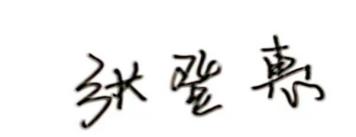 2023年10 月 14 日本人已阅读相关规定和文件，以上填报信息属实无误，如有不实，愿意承担相应后果。申请人签名：             2023年10 月 14 日本人已阅读相关规定和文件，以上填报信息属实无误，如有不实，愿意承担相应后果。申请人签名：             2023年10 月 14 日本人已阅读相关规定和文件，以上填报信息属实无误，如有不实，愿意承担相应后果。申请人签名：             2023年10 月 14 日本人已阅读相关规定和文件，以上填报信息属实无误，如有不实，愿意承担相应后果。申请人签名：             2023年10 月 14 日导师      意见导师      意见导师      意见同意申请导师签字：                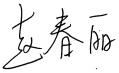 2023年10 月 14 日同意申请导师签字：                2023年10 月 14 日同意申请导师签字：                2023年10 月 14 日本人承诺本人承诺本人已阅读相关规定和文件，以上填报信息属实无误，如有不实，愿意承担相应后果。申请人签名：             2023年10 月 14 日本人已阅读相关规定和文件，以上填报信息属实无误，如有不实，愿意承担相应后果。申请人签名：             2023年10 月 14 日本人已阅读相关规定和文件，以上填报信息属实无误，如有不实，愿意承担相应后果。申请人签名：             2023年10 月 14 日本人已阅读相关规定和文件，以上填报信息属实无误，如有不实，愿意承担相应后果。申请人签名：             2023年10 月 14 日本人已阅读相关规定和文件，以上填报信息属实无误，如有不实，愿意承担相应后果。申请人签名：             2023年10 月 14 日导师      意见导师      意见导师      意见同意申请导师签字：                2023年10 月 14 日同意申请导师签字：                2023年10 月 14 日同意申请导师签字：                2023年10 月 14 日本人承诺本人承诺本人已阅读相关规定和文件，以上填报信息属实无误，如有不实，愿意承担相应后果。申请人签名：             2023年10 月 14 日本人已阅读相关规定和文件，以上填报信息属实无误，如有不实，愿意承担相应后果。申请人签名：             2023年10 月 14 日本人已阅读相关规定和文件，以上填报信息属实无误，如有不实，愿意承担相应后果。申请人签名：             2023年10 月 14 日本人已阅读相关规定和文件，以上填报信息属实无误，如有不实，愿意承担相应后果。申请人签名：             2023年10 月 14 日本人已阅读相关规定和文件，以上填报信息属实无误，如有不实，愿意承担相应后果。申请人签名：             2023年10 月 14 日导师      意见导师      意见导师      意见同意申请导师签字：                2023年10 月 14 日同意申请导师签字：                2023年10 月 14 日同意申请导师签字：                2023年10 月 14 日本人承诺本人承诺本人已阅读相关规定和文件，以上填报信息属实无误，如有不实，愿意承担相应后果。申请人签名：             2023年10 月 14 日本人已阅读相关规定和文件，以上填报信息属实无误，如有不实，愿意承担相应后果。申请人签名：             2023年10 月 14 日本人已阅读相关规定和文件，以上填报信息属实无误，如有不实，愿意承担相应后果。申请人签名：             2023年10 月 14 日本人已阅读相关规定和文件，以上填报信息属实无误，如有不实，愿意承担相应后果。申请人签名：             2023年10 月 14 日本人已阅读相关规定和文件，以上填报信息属实无误，如有不实，愿意承担相应后果。申请人签名：             2023年10 月 14 日导师      意见导师      意见导师      意见同意申请导师签字：                2023年10 月 14 日同意申请导师签字：                2023年10 月 14 日同意申请导师签字：                2023年10 月 14 日本人承诺本人承诺本人已阅读相关规定和文件，以上填报信息属实无误，如有不实，愿意承担相应后果。申请人签名：             2023年10 月 14 日本人已阅读相关规定和文件，以上填报信息属实无误，如有不实，愿意承担相应后果。申请人签名：             2023年10 月 14 日本人已阅读相关规定和文件，以上填报信息属实无误，如有不实，愿意承担相应后果。申请人签名：             2023年10 月 14 日本人已阅读相关规定和文件，以上填报信息属实无误，如有不实，愿意承担相应后果。申请人签名：             2023年10 月 14 日本人已阅读相关规定和文件，以上填报信息属实无误，如有不实，愿意承担相应后果。申请人签名：             2023年10 月 14 日导师      意见导师      意见导师      意见同意申请导师签字：                2023年10 月 14 日同意申请导师签字：                2023年10 月 14 日同意申请导师签字：                2023年10 月 14 日本人承诺本人承诺本人已阅读相关规定和文件，以上填报信息属实无误，如有不实，愿意承担相应后果。申请人签名：             2023年10 月 14 日本人已阅读相关规定和文件，以上填报信息属实无误，如有不实，愿意承担相应后果。申请人签名：             2023年10 月 14 日本人已阅读相关规定和文件，以上填报信息属实无误，如有不实，愿意承担相应后果。申请人签名：             2023年10 月 14 日本人已阅读相关规定和文件，以上填报信息属实无误，如有不实，愿意承担相应后果。申请人签名：             2023年10 月 14 日本人已阅读相关规定和文件，以上填报信息属实无误，如有不实，愿意承担相应后果。申请人签名：             2023年10 月 14 日导师      意见导师      意见导师      意见同意申请导师签字：                2023年10 月 14 日同意申请导师签字：                2023年10 月 14 日同意申请导师签字：                2023年10 月 14 日学院      意见学院      意见学院盖章：              年   月   日学院盖章：              年   月   日学院盖章：              年   月   日学院盖章：              年   月   日学院盖章：              年   月   日学校    意见学校    意见学校    意见学校盖章：               年   月   日学校盖章：               年   月   日学校盖章：               年   月   日学院      意见学院      意见学院盖章：              年   月   日学院盖章：              年   月   日学院盖章：              年   月   日学院盖章：              年   月   日学院盖章：              年   月   日学校    意见学校    意见学校    意见学校盖章：               年   月   日学校盖章：               年   月   日学校盖章：               年   月   日学院      意见学院      意见学院盖章：              年   月   日学院盖章：              年   月   日学院盖章：              年   月   日学院盖章：              年   月   日学院盖章：              年   月   日学校    意见学校    意见学校    意见学校盖章：               年   月   日学校盖章：               年   月   日学校盖章：               年   月   日学院      意见学院      意见学院盖章：              年   月   日学院盖章：              年   月   日学院盖章：              年   月   日学院盖章：              年   月   日学院盖章：              年   月   日学校    意见学校    意见学校    意见学校盖章：               年   月   日学校盖章：               年   月   日学校盖章：               年   月   日学院      意见学院      意见学院盖章：              年   月   日学院盖章：              年   月   日学院盖章：              年   月   日学院盖章：              年   月   日学院盖章：              年   月   日学校    意见学校    意见学校    意见学校盖章：               年   月   日学校盖章：               年   月   日学校盖章：               年   月   日学院      意见学院      意见学院盖章：              年   月   日学院盖章：              年   月   日学院盖章：              年   月   日学院盖章：              年   月   日学院盖章：              年   月   日学校    意见学校    意见学校    意见学校盖章：               年   月   日学校盖章：               年   月   日学校盖章：               年   月   日